Una joven se presenta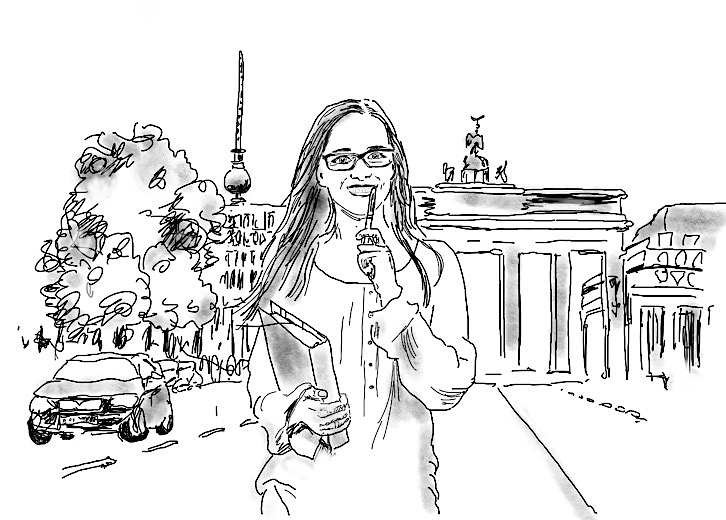 Va a escuchar una entrevista con María, una joven española que vive en Berlín. 
Encuentre los elementos correctos de la lista (A-I) para completar las frases (1-6). 
Hay dos frases que no se usan."------------------------------------------------------------------Auna ocasión al año.Bfácilmente compañeros de juego.Cdos países diferentes.Dotro país.Eprácticas en un museo de arte.Fun círculo de amistades principalmente alemán.Gun trabajo con libros.Hun país vecino.Ila primera fase.0Sus padres tenían la idea de ir aD1Cuando la familia llegó, María era muy pequeña y encontró 2Actualmente estudia en una facultad y por allí tiene    3Sus familiares viven en 4En cuanto a su carrera universitaria está en5En un día concreto de la semana tiene6Viaja a su lugar de origen en